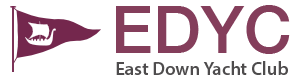 The Viking RaceAt East Down Yacht ClubSunday 2nd AugustChallengeA Norse challenge of navigation and sailing for youthHigh Water is at 15:0911:00 Registration12:00 Briefing ashore at EDYC Club HouseStart time12:45     Warning SignalPotential Start at pontoon (depending on numbers)Potential course on the flood within dorn & A further race course, triangular in Holm Bay.Two or more races15:00 approx completion of water activityPrizesAndRefreshments In ClubhouseDinghy and car parking available - large slipAll times approx. More details via briefing on the day !